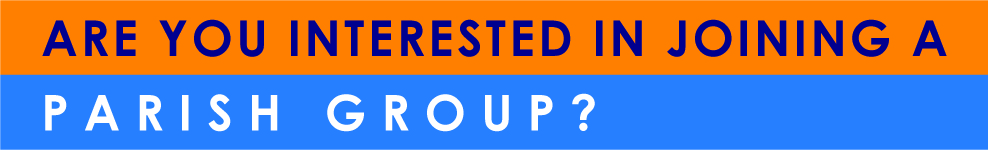 Looking to join a group of Catholic Christians like yourself?  We have several to choose from!  To find out more information on any group (or to join), please contact the ministry coordinator listed.ChildrenAmerican Heritage Girls 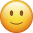 AHG is a non-profit organization dedicated to the mission of building women of integrity through service to God, family, community and  country. The organization offers badge programs, service projects, girl leadership opportunities, and outdoor experiences to its members. It broadens social development through extra-curricular activities.Intended for girls ages 5 to 18 years old.  Contact Karen Delaney at Karen@delaneyfamily.info or Heather Siekierski at ahg@siekierski.com. CYO Athletics Seeking CYO (Catholic Youth Organization) coaches and assistants for 5th-8th grade students. Girls Volleyball; (Aug-Oct) including playoffs, and Basketball; boys and girls (Nov-Mar) including playoffs. Time commitment would be 2 to 3 days a week for practices and games on weekend. Local travel for games to other Catholic churches. Contact Diana Sanabria-Nieto at stanastasiasports@gmail.com. Homeschoolers We welcome families of all different stages of homeschooling life.  We meet for gym day twice a month on Fridays.  An active member of our group is defined as:  volunteering, contributing, planning, organizing, bringing supplies, helping, praying, communicating and serving in our events and activities.  For more information contact Cindy Anderson at kca8192@yahoo.com.Tot Time Children from birth- Pre-K are welcome to attend a monthly Tot Time with their care-givers.  Moms, Dads, Grandparents, and Nannies are welcome.  This ‘story hour” will include a story from the Beginners’ Bible, a follow up activity, music, toys, and fellowship for the adults.  To join our young families email newsletter or for questions, email Olivia McCarthy at omccarthy@stanastasia.org.Young Families Parishioners with young children are welcome to join our young families group for a monthly play date!  We get together the 2nd Saturday of each month to play, do small service projects, and enjoy fellowship with other people in the same stage of life.  Any family with a child aged 0-5 is welcome, and older siblings are welcome too!   To join our young families email newsletter or for questions, email Olivia McCarthy at omccarthy@stanastasia.org.TeensB.A.S.I.C.  (Brothers and sisters in Christ) The high school youth group meets on Sunday nights after the 5:00 pm Mass and offers an engaging community of young Catholics who wish to grow deeper in their faith.  Through social activities, food, games, and small group’s, teens connect with each other while being supported by caring adult volunteers.  Contact Andy Cipolla at Ext. 108 or acipolla@stanastasia.org.Bibles and Bros High school boys meet twice a month from 6:30 – 8:30 pm in the teen room for food, fellowship and group discussion of faith topics with a masculine focus. Questions?  Contact Andy Cipolla at Ext. 108 or acipolla@stanastasia.org.Sisters in Christ High school girls meet twice a month from 6:30 – 8:30 pm in the teen room for food, fellowship and group discussion of faith topics with a feminine focus.  Contact Andy Cipolla at Ext. 108 or acipolla@stanastasia.org.AdultsGrupo GuadalupanosThe Guadalupanos are a group of Spanish speaking ladies who gather after the 9:15 AM Mass on Fridays during the school year to pray the rosary and for fellowship.  All are welcome!  Contact Armida Ponce at armida_romero@hotmail.com.Knights of Columbus The St. Anastasia Knights of Columbus Council was established in 2004 to give the men of the parish the opportunity to develop lasting friendships while participating in faith based charitable activities that benefit our families, our parish, the Catholic Church and our communities, local, national and international. Contact Julio at Julio_hf24@sbcglobal.net.Legion of Mary A formation program in which ordinary lay Catholic men and women (18 and older) pursue holiness of life through weekly meetings, communal prayer, and active outreach to those in need of consolation and/or evangelization. The meetings are on Thursdays, 10:30—11:30 AM. There is also auxiliary membership, which supports the Legion with daily Rosary and prayer.   Contact Sylvia Furman at 248-524-1108. Marriage: God’s Love Made VisibleThe mission of this ministry is to strengthen the communication and spirituality of married couples and help enhance the time they spend together.  If you are interested in joining or being a part of our planning team brainstorming for future events, contact Lisa Harrison at Ext. 120 or lharrison@stanastasia.org.Mom’s Book StudyMoms of all ages join together Tuesday evenings in June and July to read and discuss a Catholic book pertaining to motherhood.  There is time of personal reflection, discussion, and fellowship.  Email Olivia McCarthy at omccarthy@stanastasia.org.Respect Life Committee Foster awareness of all issues concerning the dignity of the human person from conception through end of life. We are seeking members who would like to help in our mission by prayer for the changing of hearts to welcome all vulnerable persons, whether aged, infirm, disabled or as yet unborn. We help by fundraising for the many local charities that support life such as Right to Life/Lifespan, Mary's Mantle, Mother and Unborn Baby Care, Covenant House and others. Contact Judy Raymor at judyraymor@yahoo.com or Jenni Jaworski at jjaworski3@gmail.com.  4-6 events per year.Teams of our Lady (T.O.O.L.)  for Married CouplesThis group meets every 4-6 weeks at group members’ homes to share a meal, pray, reflect and deepen relationships.  For more information, please contact Jon & Lisa Harrison at Landjandsiw@aol.com.Walking With Purpose This is a Bible study for women meeting on Tuesday morning OR evening from October through May. Walking with Purpose will help you enjoy a deeper personal relationship with Jesus Christ, nurtured through personal Bible study and small group discussions created just for women.  Contact Lisa Harrison at Ext. 120 or lharrison@stanastasia.org.Young AdultsAre you between the ages of 18 & 35?  On the 3rd Tuesday of the month from 7:30 – 9 pm, Young Adults meet in a casual, friendly community where we discuss aspects of Catholic teaching and personal experiences to grow in knowledge of our faith (Friendly Faith Formation).  For more information, email 3F.stanastasia@gmail.com.  For information regarding other Young Adult activities please email youngadults.stanastasia@gmail.com.Young Men's Group Inviting young men of our parish to learn more about our faith by investigating Scriptures and studies on the 2nd and 4th Wednesday evenings of each month at 7:30 PM (September—May).  Contact Nick Cotta at clupbert@gmail.com.55 & Up Join the seniors as they meet one Thursday a month.  We are planning parish health speakers, luncheons, and social outings.  We have Pickleball in our gym every Thursday from 9:00-11:30 AM.     Mark your calendar for our annual Christmas Party on Wednesday, December 11th.   Watch the Good News bulletin for the many ways you can get involved!    If you would like to be on our mailing list or help plan outings, please contact Kim Houseman at Ext. 112 or khouseman@stanastasia.org.